Resim Yapıştırarak Yüksekokul Evrak Kayıt Bürosunda Onaylattırınız.T.C.DUMLUPZNAR ÜNİVERSİTESİ KÜTAHYA GÜZEL SANATLAR MESLEK YÜKSEKOKULU ZORUNLU STAJ FORMU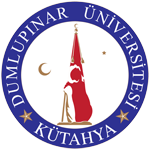 Tel: +90 (274) 227 04 51 - Faks: +90 (274) 227 1060 İLGİLİ MAKAMAAşağıda kimlik bilgileri yazılı öğrencimiz, 30 işgünü staj yapmak zorundadır. 5510 sayılı Sosyal Sigortalar ve Genel Sağlık Sigortası Kanunu'nun 87. maddesi e bendi gereği zorunlu staj süresince % 1 oranında iş kazası ve meslek hastalığı sigorta primi Okulumuz tarafından ödenecektir.Formun ilgili alanlarının doldurulup onayladıktan sonra belgenin öğrencimiz ile bize ulaştırılması ile birlikte SGK üzerinden staj tarihlerini kapsayan İşe Giriş Bildirgesi Okulumuz tarafından yapılacaktır.Öğrencimizin kurumunuzda/işletmenizde gerçekleştirmek istediği staj talebinin değerlendirilerek uygun bulunup bulunmadığının bildirilmesini rica ederiz.ÖĞRENCİNİN KİŞİSEL BİLGİLERİ (Öğrenci tarafından doldurulur.)STAJ YAPILACAK KURUMUN / İŞLETMENİN BİLGİLERİ (Yetkili tarafından doldurulur ve onaylanır.)STAJ YAPILACAK KURUM / İŞLETME YETKİLİSİNİNAÇIKLAMALARStajını	mazereti dolasıyla tamamlanamayacağını mazeretinin başlangıcından İtibaren 5 işgünü İçinde birime bildirmeyen öğrenciler için oluşturdukları kamu zararı nedeni ile disiplin soruşturması açılır.Bu form ilgili öğrenci tarafından staj başlama tarihinden en geç 15 gün öncesine kadar Danışmanına onaylatarak öğrenci işlerine teslim edilir.Formdaki tüm bilgilerin eksiksiz ve okunaklı olarak doldurulması gerekmektedir. Boş alan bırakmayınız. Herhangi bir yerinde eksiklik olan ya da okunaklı doldurulmayan formlarla yapılan başvurular kabul edilmez ve staj geçersiz sayılır.Staj yapacak öğrenciler; 6331 sayılı iş Sağlığı ve Güvenliği Kanunu gereği staja başlamadan önce, “İş Sağlığı ve Güvenliği Eğitimi” ni almak zorundadır. Öğrencilerin staja başladıkları ilk 5(beş) iş günü içinde İş Sağlığı ve Güvenliği Eğitimi belgelerini staj işleri bürosuna elden ya da faks yolu ile ulaştırmaları gerekmektedir. İş Sağlığı ve Güvenliği Eğitimi almayan öğrencilerin stajları kabul edilmeyecektir.T.C. Kimlik NoÖğrenci No.Adı SoyadıDoğum TarihiProgramıCep Tel. No.Staj Baş. Tarihi Staj Bitiş TarihiStaj SüresiYapılan staj için öğrenciye ücret ödenecek mi?Yapılan staj için öğrenciye ücret ödenecek mi?EVET   EVET   HAYIRAdı / UnvanıAdresiTelefon No.Faks No.Kurumun / İşletmenin Faaliyet AlanıÇalışan Personel SayısıAdı SoyadıOnay Tarihi     ....... / ....... / 20.......Görevi ve UnvanıYukarıda kişisel bilgileri yer alan öğrencinizin kurumumuzda/işletmemizde staj yapması uygundur.KAŞE-İMZAYukarıda kişisel bilgileri yer alan öğrencinizin kurumumuzda/işletmemizde staj yapması uygundur.KAŞE-İMZAÖĞRENCİNİN İMZASIDANIŞMAN ONAYIBelge üzerindeki bilgilerin doğru ve eksiksiz olduğunu kabul eder, staja başlamam için gerekli işlemlerin başlatılmasını arz ederim.           İmza :              Tarih : 	/	/ 20	Öğrencinin evrakı gerektiği şekilde, tüm bilgilerini eksiksiz doldurduğunu onaylarım.Adı Soyadı : Unvanı       :